J E D Á L N Y   L Í S T O K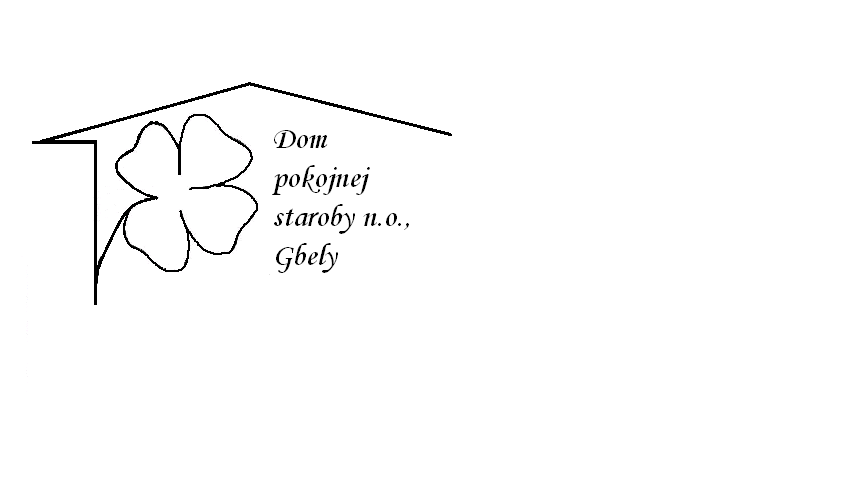 Od 22.2.2021     do 26.2.2021Pondelok   22.2.:    polievka – Údená  s krúpami    A  -  Údené stehno varené, fazuľová omáčka,                            chlieb,1,7         Utorok       23.2.:     polievka – Slepačia s niťovkami 1,3 Pečené kuracie stehno, dusená ryža,           Streda       24.2.:    polievka- Vývar s drobkami 1,3 Sekaná bravčová pečienka, paradajková omáčka ,knedľa kysnutá 1,3,7                          Štvrtok       25.2.:    polievka-Kapustová s parkom 1, Bravčové karé prírodné, zemiaky pečené            1, Piatok        26.2.:   polievka – Fazuľová 1Tvarohové buchty 1,3,7 Kolektív zamestnancov Domu pokojnej staroby n.o., Gbely Vám praje ,,Dobrú chuť!“.Obedy sa prihlasujú do 13. hod.Zmena jedál vyhradená.Alergény:1-obilniny, 2-kôrovce, 3-vajcia, 4-ryby, 5-arašidy, 6-sojové zrná, 7-mlieko, 8-orechy, 9-zeler, 10- horčica, 11-sezamové semená, 12-kysličník siričitý a siričitany